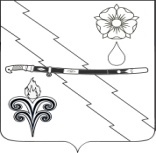 АДМИНИСТРАЦИЯ КАБАРДИНСКОГО СЕЛЬСКОГО ПОСЕЛЕНИЯ АПШЕРОНСКОГО РАЙОНАПОСТАНОВЛЕНИЕот 15.03.2021                                                                                                          № 16станица КабардинскаяОб утверждении административного регламента предоставления администрацией Кабардинского сельского поселения Апшеронского района муниципальной услуги «Выдача разрешений на вступление в брак лицам, достигшим возраста шестнадцати лет»В соответствии с Федеральным законом от 27.07.2010 N 210-ФЗ "Об организации предоставления государственных и муниципальных услуг", Законом Краснодарского края от 2 марта 2012 года № 2446-КЗ «Об отдельных вопросах организации предоставления государственных и муниципальных услуг на территории Краснодарского края», п о с т а н о в л я ю:1. Утвердить административный регламент предоставления администрацией Кабардинского сельского поселения Апшеронского района муниципальной услуги "Выдача разрешений на вступление в брак лицам, достигшим возраста шестнадцати лет" (прилагается).2. Признать утратившими силу постановления администрации Кабардинского сельского поселения Апшеронского района от 07 ноября 2019 года № 145 «Об утверждении административного регламента администрации Кабардинского сельского поселения Апшеронского района по предоставлению муниципальной услуги «Выдача разрешений на вступление в брак лицам, достигшим возраста шестнадцати лет»»;3. Главному специалисту администрации Кабардинского сельского поселения Апшеронского района (Демина Ю.А.) официально обнародовать настоящее постановление и разместить его на официальном сайте администрации Кабардинского сельского поселения Апшеронского района в информационно-телекоммуникационной сети «Интернет».4. Контроль за выполнением настоящего постановления оставляю за собой.5. Постановление вступает в силу после его официального обнародования.Глава Кабардинскогосельского поселенияАпшеронского района                                                                                 А.В.БегимАдминистративный регламент предоставления администрацией Кабардинского сельского поселения Апшеронского района муниципальной услуги "Выдача разрешений на вступление в брак лицам, достигшим возраста шестнадцати лет"Раздел I. Общие положенияПодраздел I.I. Предмет регулирования настоящего административного регламента1. Административный регламент предоставления администрацией Кабардинского сельского поселения Апшеронского района муниципальной услуги "Выдача разрешений на вступление в брак лицам, достигшим возраста шестнадцати лет" (далее - Регламент) определяет стандарты, сроки и последовательность выполнения административных процедур (действий) по предоставлению администрацией Кабардинского сельского поселения Апшеронского района муниципальной услуги "Выдача разрешений на вступление в брак лицам, достигшим возраста шестнадцати лет" (далее - муниципальная услуга).Подраздел I.II. Круг заявителей2. Заявителями на получение муниципальной услуги (далее - заявители) являются граждане Российской Федерации - несовершеннолетние, достигшие возраста 16 лет, но не достигшие 18 лет, совершеннолетний гражданин, желающий вступить в брак с лицом, достигшим возраста 16 лет, но не достигшим совершеннолетия, а также их представители, наделенные соответствующими полномочиями.Подраздел I.III. Требования к порядку информирования о предоставлении муниципальной услуги3. Информирование о предоставлении муниципальной услуги осуществляется:3.1. В администрации Кабардинского сельского поселения Апшеронского района (далее - администрация):в устной форме при личном обращении;использованием телефонной связи;форме электронного документа посредством направления на адрес электронной почты;по письменным обращениям.3.2. В государственном автономном учреждении Краснодарского края "Многофункциональный центр предоставления государственных и муниципальных услуг Краснодарского края" (далее - МФЦ):при личном обращении;посредством интернет-сайта - http://e-mfc.ru.3.3. Посредством размещения информации на официальном сайте администрации Кабардинского сельского поселения Апшеронского района (http://kab.apsheronsk-oms.ru).3.4. Посредством размещения информации на Едином портале государственных и муниципальных услуг и (или) региональном портале государственных и муниципальных услуг Краснодарского края в информационно-телекоммуникационной сети "Интернет" (далее - Портал).На Портале размещается следующая информация:исчерпывающий перечень документов, необходимых для предоставления муниципальной услуги, требования к оформлению указанных документов, а также перечень документов, которые заявитель вправе представить по собственной инициативе;круг заявителей;срок предоставления муниципальной услуги;результат предоставления муниципальной услуги, порядок представления документа, являющегося результатом предоставления муниципальной услуги;размер государственной пошлины, взимаемой за предоставление муниципальной услуги;исчерпывающий перечень оснований для приостановления или отказа в предоставлении муниципальной услуги;о праве заявителя на досудебное (внесудебное) обжалование действий (бездействия) и решений, принятых (осуществляемых) в ходе предоставления муниципальной услуги;формы заявлений (уведомлений, сообщений), используемые при предоставлении муниципальной услуги.Информация на Портале о порядке и сроках предоставления муниципальной услуги на основании сведений, содержащихся в федеральной государственной информационной системе "Федеральный реестр государственных и муниципальных услуг (функций)", региональной государственной информационной системе "Реестр государственных услуг (функций) Краснодарского края", предоставляется заявителю бесплатно.Доступ к информации о сроках и порядке предоставления услуги осуществляется без выполнения заявителем каких-либо требований, в том числе без использования программного обеспечения, установка которого на технические средства заявителя требует заключения лицензионного или иного соглашения с правообладателем программного обеспечения, предусматривающего взимание платы, регистрацию или авторизацию заявителя или предоставление им персональных данных.3.5. Посредством размещения информационных стендов и иных источников информирования в МФЦ и администрации.3.6. Посредством телефонной связи "горячая линия": 8 (800) 2500549.4. Консультирование по вопросам предоставления муниципальной услуги осуществляется бесплатно.Специалист, осуществляющий консультирование (посредством телефона или лично) по вопросам предоставления муниципальной услуги, должен корректно и внимательно относиться к заявителям.При консультировании по телефону специалист должен назвать свою фамилию, имя и отчество, должность, а затем в вежливой форме четко и подробно проинформировать обратившегося по интересующим его вопросам.Если специалист не может ответить на вопрос самостоятельно, либо подготовка ответа требует продолжительного времени, он может предложить обратившемуся обратиться письменно либо назначить другое удобное для заинтересованного лица время для получения информации.Рекомендуемое время для телефонного разговора не более 10 минут, личного устного информирования - не более 20 минут.Индивидуальное письменное информирование (по почте) осуществляется путем направления электронного письма на адрес электронной почты заявителя и должно содержать четкий ответ на поставленные вопросы.5. Информационные стенды, размещенные в МФЦ и администрации, должны содержать:режим работы, адреса администрации и МФЦ;адрес официального сайта администрации, адрес электронной почты администрации;почтовые адреса, телефоны, фамилии руководителей администрации и МФЦ;порядок получения консультаций о предоставлении муниципальной услуги;порядок и сроки предоставления муниципальной услуги;образцы заявлений о предоставлении муниципальной услуги и образцы заполнения таких заявлений;перечень документов, необходимых для предоставления муниципальной услуги;основания для отказа в приеме документов о предоставлении муниципальной услуги;основания для отказа в предоставлении муниципальной услуги;досудебный (внесудебный) порядок обжалования решений и действий (бездействия) администрации, МФЦ, а также должностных лиц, муниципальных служащих и работников МФЦ;иную информацию, необходимую для получения муниципальной услуги.Такая же информация размещается на официальном сайте администрации и сайте МФЦ.В МФЦ могут быть размещены иные источники информирования, содержащие актуальную информацию, необходимую для получения муниципальной услуги.6. На официальном сайте администрации в сети Интернет, в федеральной государственной информационной системе "Федеральный реестр государственных услуг (функций)" и на Портале размещена информация о:месте нахождения и графике работы администрации, а также многофункциональных центров предоставления государственных и муниципальных услуг;справочных телефонах администрации, МФЦ;адресах официального сайта администрации, электронной почты и (или) формы обратной связи администрации в сети Интернет.Информация о местонахождении и графике работы, справочных телефонах, официальных сайтов многофункциональных центров предоставления государственных и муниципальных услуг также размещается на Едином портале многофункциональных центров предоставления государственных и муниципальных услуг Краснодарского края в информационно-телекоммуникационной сети "Интернет" - http://www.e-mfc.ru.Раздел II. Стандарт предоставления муниципальной услугиПодраздел II.I. Наименование муниципальной услуги7. Наименование муниципальной услуги - "Выдача разрешений на вступление в брак лицам, достигшим возраста шестнадцати лет".Подраздел II.II. Наименование органа, предоставляющего муниципальную услугу8. Предоставление муниципальной услуги осуществляется администрацией Кабардинского сельского поселения Апшеронского района.9. В предоставлении муниципальной услуги участвуют: администрация, МФЦ.Заявитель (представитель заявителя) независимо от его места жительства или места пребывания (для физических лиц, включая индивидуальных предпринимателей) либо места нахождения (для юридических лиц) имеет право на обращение в любой по его выбору многофункциональный центр предоставления государственных и муниципальных услуг в пределах территории Краснодарского края для предоставления ему муниципальной услуги по экстерриториальному принципу.Предоставление муниципальной услуги в многофункциональных центрах предоставления государственных и муниципальных услуг по экстерриториальному принципу осуществляется на основании соглашений о взаимодействии, заключенных уполномоченным многофункциональным центром с органами местного самоуправления в Краснодарском крае.10. В соответствии с пунктом 3 части 1 статьи 7 Федерального закона от 27.07.2010 N 210-ФЗ "Об организации предоставления государственных и муниципальных услуг", орган, предоставляющим муниципальные услуги, установлен запрет требовать от заявителя осуществления иных действий, в том числе согласований, необходимых для получения муниципальной услуги и связанных с обращением в иные органы местного самоуправления, государственные организации, за исключением получения услуг, включенных в перечень услуг, которые являются необходимыми и обязательными для предоставления муниципальных услуг, утвержденный решением представительного органа местного самоуправления.Подраздел II.III. Описание результата предоставления муниципальной услуги11. Результатами предоставления муниципальной услуги являются:разрешение на вступление в брак лицам, достигшим возраста шестнадцати лет, но не достигшим совершеннолетия;отказ в разрешении на вступление в брак лицам, достигшим возраста шестнадцати лет, но не достигшим совершеннолетия.Результат предоставления муниципальной услуги по экстерриториальному принципу в виде электронных документов и (или) электронных образов документов заверяются должностными лицами, уполномоченными на принятие решения о предоставлении муниципальной услуги.Для получения результата предоставления муниципальной услуги на бумажном носителе заявитель (представитель) имеет право обратиться непосредственно в администрацию.Подраздел II.IV. Срок предоставления муниципальной услуги, в том числе с учетом необходимости обращения в организации, участвующие в предоставлении муниципальной услуги, срок приостановления предоставления муниципальной услуги, срок выдачи документов, являющихся результатом предоставления муниципальной услуги.12. Срок предоставления муниципальной услуги (получения итоговых документов) не должен превышать 15 дней со дня получения заявления и прилагаемых к нему документов администрацией.13. Срок приостановления предоставления муниципальной услуги законодательством не предусмотрен.Подраздел II.V. Перечень нормативных правовых актов, регулирующих отношения, возникающие в связи с предоставлением муниципальной услуги14. Перечень нормативных правовых актов, регулирующих предоставление муниципальной услуги (с указанием их реквизитов и источников официального опубликования), подлежит обязательному размещению администрацией на официальном сайте в сети Интернет, в федеральной государственной информационной системе "Федеральный реестр государственных и муниципальных услуг (функций)" и на Портале.Подраздел II.VI. Исчерпывающий перечень документов, необходимых в соответствии с нормативными правовыми актами для предоставления муниципальной услуги и услуг, которые являются необходимыми и обязательными для предоставления муниципальной услуги, подлежащих представлению заявителем, способы их получения заявителем, в том числе в электронной форме, порядок их представления 15. Для получения муниципальной услуги заявителем представляются следующие документы:заявление несовершеннолетнего, достигшего шестнадцати лет по форме согласно приложению № 1 к Регламенту, заполненное по образцу в соответствии с приложением № 2 к Регламенту;заявление гражданина, желающего вступить в брак с несовершеннолетним, достигшим шестнадцати лет, по форме согласно приложению № 3 к настоящему Регламенту, заполненное по образцу в соответствии с приложением № 4 к Регламенту;копия документа, удостоверяющего личность заявителя (паспорта будущих супругов);документ, удостоверяющий права (полномочия) представителя заявителя;документ, подтверждающий наличие уважительных причин для вступления в брак (справка о наличии беременности, копия свидетельства о рождении ребенка, документы, подтверждающие наличие иных исключительных случаев);в случае представления заявителем документов, предусмотренных пунктами 1 - 7, 9, 10, 14, 17 и 18 части 6 статьи 7 Федерального закона от 27.07.2010 № 210-ФЗ "Об организации предоставления государственных и муниципальных услуг", их бесплатное копирование осуществляется работником МФЦ, после чего оригиналы возвращаются заявителю. Копии иных документов представляются заявителем самостоятельно.При предоставлении муниципальной услуги по экстерриториальному принципу администрация не вправе требовать от заявителя (представителя) или МФЦ предоставления документов на бумажных носителях, если иное не предусмотрено федеральным законодательством, регламентирующим предоставление муниципальной услуги.Подраздел II.VII. Исчерпывающий перечень документов, необходимых в соответствии с нормативными правовыми актами для предоставления муниципальной услуги, которые находятся в распоряжении государственных органов, органов местного самоуправления муниципальных образований краснодарского края и иных органов, участвующих в предоставлении государственных или муниципальных услуг, и которые заявитель вправе представить, а также способы их получения заявителями, в том числе в электронной форме, порядок их представления 16. Предоставление документов, необходимых в соответствии с нормативными правовыми актами для предоставления муниципальной услуги, которые находятся в распоряжении государственных органов, органов местного самоуправления и иных органов, участвующих в предоставлении муниципальной услуги, не предусмотрено.Подраздел II.VIII. Указание на запрет требовать от заявителя17. От заявителя запрещено требовать:1) представления документов и информации или осуществления действий, предоставление или осуществление которых не предусмотрено нормативными правовыми актами, регулирующими отношения, возникшие в связи с предоставлением муниципальной услуги;2) представления документов и информации, в том числе подтверждающих внесение заявителем платы за предоставление муниципальной услуги, которые находятся в распоряжении органа, предоставляющего муниципальную услугу, администрации, иных государственных органов, органов местного самоуправления либо подведомственных государственным органам или органам местного самоуправления организаций, участвующих в предоставлении муниципальной услуги, в соответствии с нормативными правовыми актами Российской Федерации, нормативными правовыми актами Краснодарского края, муниципальными правовыми актами, за исключением документов, включенных в перечень, определенный частью 6 статьи 7 Федерального закона от 27.07.2010 № 210-ФЗ "Об организации предоставления государственных и муниципальных услуг". Заявитель вправе представить указанные документы и информацию в орган, предоставляющий муниципальную услугу, администрация по собственной инициативе;3) представления документов и информации, отсутствие и (или) недостоверность которых не указывались при первоначальном отказе в приеме документов, необходимых для предоставления муниципальной услуги, либо в предоставлении муниципальной услуги, за исключением следующих случаев:а) изменение требований нормативных правовых актов, касающихся предоставления муниципальной услуги, после первоначальной подачи заявления о предоставлении муниципальной услуги;б) наличие ошибок в заявлении о предоставлении муниципальной услуги и документах, поданных заявителем после первоначального отказа в приеме документов, необходимых для предоставления муниципальной услуги, либо в предоставлении муниципальной услуги и не включенных в представленный ранее комплект документов;в) истечение срока действия документов или изменение информации после первоначального отказа в приеме документов, необходимых для предоставления муниципальной услуги, либо в предоставлении муниципальной услуги;г) выявление документально подтвержденного факта (признаков) ошибочного или противоправного действия (бездействия) должностного лица органа, предоставляющего муниципальную услугу, администрации, муниципального служащего, работника МФЦ при первоначальном отказе в приеме документов, необходимых для предоставления муниципальной услуги, либо в предоставлении муниципальной услуги, о чем в письменном виде за подписью руководителя органа, предоставляющего муниципальную услугу, администрации, руководителя МФЦ при первоначальном отказе в приеме документов, необходимых для предоставления муниципальной услуги, уведомляется заявитель, а также приносятся извинения за доставленные неудобства.Подраздел II.IX. Исчерпывающий перечень оснований для отказа в приеме документов, необходимых для предоставления муниципальной услуги18. Основаниями для отказа в приеме документов, необходимых для предоставления муниципальной услуги, являются:представление заявителем документов, имеющих повреждения и наличие исправлений, не позволяющих однозначно истолковать их содержание; не содержащих обратного адреса, подписи, печати (при наличии);несоблюдение установленных законом условий признания действительности электронной подписи.19. О наличии основания для отказа в приеме документов заявителя информирует работник администрации либо МФЦ, ответственный за прием документов, объясняет заявителю содержание выявленных недостатков в представленных документах и предлагает принять меры по их устранению.Уведомление об отказе в приеме документов, необходимых для предоставления муниципальной услуги, по требованию заявителя подписывается работником МФЦ, должностным лицом администрации и выдается заявителю с указанием причин отказа не позднее одного рабочего дня со дня обращения заявителя за получением муниципальной услуги.Не может быть отказано заявителю в приеме дополнительных документов при наличии намерения их сдать.20. Не допускается отказ в приеме заявления и иных приеме документов, необходимых для предоставления муниципальной услуги, в случае если заявление и документы, необходимые для предоставления муниципальной услуги, поданы в соответствии с информацией о сроках и порядке предоставления муниципальной услуги, опубликованной на Портале.21. Отказ в приеме документов, необходимых для предоставления муниципальной услуги, не препятствует повторному обращению после устранения причины, послужившей основанием для отказа.Подраздел II.X. Исчерпывающий перечень оснований для приостановления или отказа в предоставлении муниципальной услуги22. Оснований для приостановления предоставления муниципальной услуги законодательством Российской Федерации не предусмотрено.23. Основаниями для отказа в предоставлении муниципальной услуги являются:отсутствие у заявителя права на получение муниципальной услуги;представление заявления о предоставлении муниципальной услуги с нарушением установленных требований, а также представление документов, содержащих недостоверные сведения;обращение заявителя об оказании муниципальной услуги, предоставление которой не осуществляется органом, указанным в подразделе II.II настоящего Регламента;обращение (в письменном виде) заявителя с просьбой о прекращении муниципальной услуги;отсутствие одного или нескольких документов, необходимых для получения муниципальной услуги, наличие которых предусмотрено подразделом II.VI Регламента;несоответствие документов, в том числе представленным посредством использования Портала требованиям, установленным пунктом 15 настоящего Регламента, необходимых в соответствии с нормативными правовыми актами для предоставления муниципальной услуги.24. Не допускается отказ в предоставлении муниципальной услуги, в случае, если заявление и документы, необходимые для предоставления муниципальной услуги, поданы в соответствии с информацией о сроках и порядке предоставления муниципальной услуги, опубликованной на Портале.25. Отказ в предоставлении муниципальной услуги не препятствует повторному обращению после устранения причины, послужившей основанием для отказа.Подраздел II.XI. Перечень услуг, которые являются необходимыми и обязательными для предоставления муниципальной услуги, в том числе сведения о документе (документах), выдаваемом (выдаваемых) организациями, участвующими в предоставлении муниципальной услуги 26. Других услуг, которые являются необходимыми и обязательными для предоставления муниципальной услуги, законодательством Российской Федерации не предусмотрено.Подраздел II.XII. Порядок, размер и основания взимания государственной пошлины или иной платы, взимаемой за предоставление муниципальной услуги27. Государственная пошлина или иная плата за предоставление муниципальной услуги не взимается. Предоставление муниципальной услуги осуществляется бесплатно.Подраздел II.XIII. Порядок, размер и основания взимания платы за предоставление услуг, которые являются необходимыми и обязательными для предоставления муниципальной услуги, включая информацию о методике расчета размера такой платы28. Взимание платы за предоставление услуг, которые являются необходимыми и обязательными для предоставления муниципальной услуги, не предусмотрено.Подраздел II.XIV. Максимальный срок ожидания в очереди при подаче запроса о предоставлении муниципальной услуги, услуги, предоставляемой организацией, участвующей в предоставлении муниципальной услуги, и при получении результата предоставления таких услуг29. Срок ожидания в очереди при подаче заявления о предоставлении муниципальной услуги и документов, указанных в подразделе II.VI раздела II Регламента, а также при получении результата предоставления муниципальной услуги на личном приеме не должен превышать 15 минут.Подраздел II.XV. Срок и порядок регистрации запроса заявителя о предоставлении муниципальной услуги и услуги, предоставляемой организацией, участвующей в предоставлении муниципальной услуги, в том числе в электронной форме30. Регистрация заявления о предоставлении муниципальной услуги и (или) документов (содержащихся в них сведений), необходимых для предоставления муниципальной услуги, осуществляется в день их поступления.Регистрация заявления о предоставлении муниципальной услуги с документами, указанными в пункте 15 настоящего Регламента, поступившими в электронном виде в выходной (нерабочий или праздничный) день, осуществляется в первый за ним рабочий день.Срок регистрации заявления о предоставлении муниципальной услуги и документов (содержащихся в них сведений), представленных заявителем, не может превышать 20 минут.Подраздел II.XVI. Требования к помещениям, в которых предоставляются муниципальная услуга, услуга, предоставляемая организацией, участвующей в предоставлении муниципальной услуги, к месту ожидания и приема заявителей, размещению и оформлению визуальной, текстовой и мультимедийной информации о порядке предоставления таких услуг, в том числе к обеспечению доступности для инвалидов указанных объектов в соответствии с законодательством Российской Федерации о социальной защите инвалидов 31. Информация о графике (режиме) работы администрации размещается при входе в здание, в котором оно осуществляет свою деятельность, на видном месте.Здание, в котором предоставляется муниципальная услуга, должно быть оборудовано отдельным входом для свободного доступа заявителей в помещение.Вход в здание должен быть оборудован информационной табличкой (вывеской), содержащей информацию об администрации, осуществляющей предоставление муниципальной услуги, а также оборудован удобной лестницей с поручнями, пандусами для беспрепятственного передвижения граждан.Места предоставления муниципальной услуги оборудуются с учетом требований доступности для инвалидов в соответствии с действующим законодательством Российской Федерации о социальной защите инвалидов, в том числе обеспечиваются:условия для беспрепятственного доступа к объекту, на котором организовано предоставление услуг, к местам отдыха и предоставляемым услугам;возможность самостоятельного передвижения по территории объекта, на котором организовано предоставление услуг, входа в такой объект и выхода из него, посадки в транспортное средство и высадки из него, в том числе с использованием кресла-коляски;сопровождение инвалидов, имеющих стойкие расстройства функции зрения и самостоятельного передвижения, и оказание им помощи на объекте, на котором организовано предоставление услуг;надлежащее размещение оборудования и носителей информации, необходимых для обеспечения беспрепятственного доступа инвалидов к объекту и предоставляемым услугам с учетом ограничений их жизнедеятельности;дублирование необходимой для инвалидов звуковой и зрительной информации, а также надписей, знаков и иной текстовой и графической информации знаками, выполненными рельефно-точечным шрифтом Брайля, допуск сурдопереводчика и тифлосурдопереводчика;допуск на объект, на котором организовано предоставление услуг, собаки-проводника при наличии документа, подтверждающего ее специальное обучение и выдаваемого в порядке, установленном законодательством Российской Федерации;оказание работниками органа (учреждения), предоставляющего услуги населению, помощи инвалидам в преодолении барьеров, мешающих получению ими услуг наравне с другими лицами.В случаях если существующие объекты социальной инфраструктуры невозможно полностью приспособить с учетом потребностей инвалидов, собственники этих объектов до их реконструкции или капитального ремонта должны принимать согласованные с одним из общественных объединений инвалидов, осуществляющих свою деятельность на территории Кабардинского сельского поселения Апшеронского района, меры для обеспечения доступа инвалидов к месту предоставления услуги либо, когда это возможно, обеспечить предоставление необходимых услуг по месту жительства инвалида или в дистанционном режиме.На всех парковках общего пользования, в том числе около объектов социальной, инженерной и транспортной инфраструктур (жилых, общественных и производственных зданий, строений и сооружений, включая те, в которых расположены физкультурно-спортивные организации, организации культуры и другие организации), мест отдыха, выделяется не менее 10 процентов мест (но не менее одного места) для бесплатной парковки транспортных средств, управляемых инвалидами I, II групп, и транспортных средств, перевозящих таких инвалидов и (или) детей-инвалидов. На граждан из числа инвалидов III группы распространяются нормы части 9 статьи 15 Федерального закона от 24.11.95 N 181-ФЗ "О социальной защите инвалидов в Российской Федерации" в порядке, определяемом Правительством Российской Федерации. На указанных транспортных средствах должен быть установлен опознавательный знак "Инвалид", информация об этих транспортных средствах должна быть внесена в федеральный реестр инвалидов. Места для парковки, указанные в настоящем абзаце, не должны занимать иные транспортные средства, за исключением случаев, предусмотренных правилами дорожного движения.Помещения, в которых предоставляется муниципальная услуга, должны соответствовать санитарно-гигиеническим правилам и нормативам, правилам пожарной безопасности, безопасности труда. Помещения оборудуются системами кондиционирования (охлаждения и нагревания) и вентилирования воздуха, средствами оповещения о возникновении чрезвычайной ситуации. На видном месте располагаются схемы размещения средств пожаротушения и путей эвакуации людей. Предусматривается оборудование доступного места общественного пользования (туалет).Помещения МФЦ для работы с заявлениями оборудуются электронной системой управления очередью, которая представляет собой комплекс программно-аппаратных средств, позволяющих оптимизировать управление очередями заявителей.32. Прием документов в администрации осуществляется в специально оборудованных помещениях или отведенных для этого кабинетах.33. Помещения, предназначенные для приема заявителей, оборудуются информационными стендами, содержания сведения, указанные в пункте 5 настоящего Регламента.Информационные стенды размещаются на видном, доступном месте.Оформление информационных листов осуществляется удобным для чтения шрифтом - Times New Roman, формат листа A-4; текст - прописные буквы, размером шрифта N 16 - обычный, наименование - заглавные буквы, размером шрифта N 16 - жирный, поля - 1 см вкруговую. Тексты материалов должны быть напечатаны без исправлений, наиболее важная информация выделяется жирным шрифтом. При оформлении информационных материалов в виде образцов заявлений на получение муниципальной услуги, образцов заявлений, перечней документов требования к размеру шрифта и формату листа могут быть снижены.34. Помещения для приема заявителей должны соответствовать комфортным для граждан условиям и оптимальным условиям работы должностных лиц администрации и должны обеспечивать:комфортное расположение заявителя и должностного лица администрации;возможность и удобство оформления заявителем письменного обращения;телефонную связь;возможность копирования документов;доступ к нормативным правовым актам, регулирующим предоставление муниципальной услуги;наличие письменных принадлежностей и бумаги формата A4.35. Для ожидания заявителями приема, заполнения необходимых для получения муниципальной услуги документов отводятся места, оборудованные стульями, столами (стойками) для возможности оформления документов, обеспечиваются ручками, бланками документов. Количество мест ожидания определяется исходя из фактической нагрузки и возможности их размещения в помещении.36. Прием заявителей при предоставлении муниципальной услуги в администрации осуществляется ежедневно (понедельник - четверг с 9.00 до 17.00, пятница с 9.00 до 16.00), кроме выходных и праздничных дней.37. Рабочее место должностного лица администрации, ответственного за предоставление муниципальной услуги, должно быть оборудовано персональным компьютером с доступом к информационным ресурсам администрации.Кабинеты приема получателей муниципальных услуг должны быть оснащены информационными табличками (вывесками) с указанием номера кабинета.Специалисты, осуществляющие прием получателей муниципальных услуг, обеспечиваются личными нагрудными идентификационными карточками (бэйджами) и (или) настольными табличками.Подраздел II.XVII. Показатели доступности и качества муниципальной услуги, в том числе количество взаимодействий заявителя с должностными лицами при предоставлении муниципальной услуги и их продолжительность, возможность получения информации о ходе предоставления муниципальной услуги, в том числе с использованием информационно-коммуникационных технологий, возможность либо невозможность получения муниципальной услуги в многофункциональном центре предоставления государственных и муниципальных услуг (в том числе в полном объеме), в любом подразделении органа, предоставляющего муниципальную услугу, по выбору заявителя (экстерриториальный принцип), посредством запроса о предоставлении нескольких государственных и (или) муниципальных услуг в многофункциональных центрах предоставления государственных и муниципальных услуг, предусмотренного статьей 15.1 федерального закона от 27.07.2010 № 210-ФЗ "Об организации предоставления государственных и муниципальных услуг"38. Основными показателями доступности и качества муниципальной услуги являются:количество взаимодействий заявителя с должностными лицами при предоставлении муниципальной услуги и их продолжительность. В процессе предоставления муниципальной услуги заявитель вправе обращаться в администрацию по мере необходимости, в том числе за получением информации о ходе предоставления муниципальной услуги;возможность получения информации о ходе предоставления муниципальной услуги, в том числе с использованием информационно-коммуникационных технологий;возможность получения муниципальной услуги в многофункциональном центре предоставления государственных и муниципальных услуг (в том числе в полном объеме), в любом подразделении органа, предоставляющего муниципальную услугу, по выбору заявителя (экстерриториальный принцип), посредством запроса о предоставлении нескольких государственных и (или) муниципальных услуг в многофункциональных центрах предоставления государственных и муниципальных услуг, предусмотренного статьей 15.1 Федерального закона от 27.07.2010 N 210-ФЗ "Об организации предоставления государственных и муниципальных услуг";установление должностных лиц, ответственных за предоставление муниципальной услуги;установление и соблюдение требований к помещениям, в которых предоставляется муниципальная услуга;установление и соблюдение срока предоставления муниципальной услуги, в том числе срока ожидания в очереди при подаче заявления и при получении результата предоставления муниципальной услуги;количество заявлений, принятых с использованием информационно-телекоммуникационной сети общего пользования, в том числе посредством Портала.Заявитель (представитель заявителя) независимо от его места жительства или места пребывания (для физических лиц, включая индивидуальных предпринимателей) либо места нахождения (для юридических лиц) имеет право на обращение в любой по его выбору многофункциональный центр предоставления государственных и муниципальных услуг в пределах территории Краснодарского края для предоставления ему муниципальной услуги по экстерриториальному принципу.Предоставление муниципальной услуги в многофункциональных центрах по экстерриториальному принципу осуществляется на основании соглашений о взаимодействии, заключенных уполномоченным многофункциональным центром предоставления государственных и муниципальных услуг с органами местного самоуправления в Краснодарском крае.Получение муниципальной услуги в иных подразделениях органа, предоставляющего муниципальную услугу, невозможно.Заявитель имеет право получить муниципальную услугу путем направления запроса о предоставлении нескольких государственных и (или) муниципальных услуг в многофункциональных центрах предоставления государственных и муниципальных услуг, предусмотренного статьей 15.1 Федерального закона от 27.07.2010 N 210-ФЗ "Об организации предоставления государственных и муниципальных услуг" (комплексный запрос).Подраздел II.XVIII. Иные требования, в том числе учитывающие особенности предоставления муниципальной услуги в многофункциональных центрах предоставления государственных и муниципальных услуг и особенности предоставления муниципальной услуги в электронной форме 39. Для получения муниципальной услуги заявителям предоставляется возможность представить заявление о предоставлении муниципальной услуги и документы (содержащиеся в них сведения), необходимые для предоставления муниципальной услуги, в том числе в форме электронного документа:в администрации;через МФЦ в администрацию;посредством использования информационно-телекоммуникационных технологий, включая использование Портала, с применением электронной подписи, вид которой должен соответствовать требованиям постановления Правительства Российской Федерации от 25.06.2012 N 634 "О видах электронной подписи, использование которых допускается при обращении за получением государственных и муниципальных услуг" (далее - электронная подпись).Заявления и документы, необходимые для предоставления муниципальной услуги, предоставляемые в форме электронных документов, подписываются в соответствии с требованиями статей 21.1 и 21.2 Федерального закона от 27.07.2010 N 210-ФЗ "Об организации предоставления государственных и муниципальных услуг" и Федерального закона от 06.04.2011 N 63-ФЗ "Об электронной подписи".В случае направления заявлений и документов в электронной форме с использованием Портала, заявление и документы должны быть подписаны усиленной квалифицированной электронной подписью.Заявитель, являющийся физическим лицом, вправе использовать простую электронную подпись в случаях, предусмотренных пунктом 2.1 Правил определения видов электронной подписи, использование которых допускается при обращении за получением государственных и муниципальных услуг, утвержденных Постановлением Правительства Российской Федерации от 25.06.2012 N 634 "О видах электронной подписи, использование которых допускается при обращении за получением государственных и муниципальных услуг".40. Заявителям обеспечивается возможность получения информации о предоставляемой муниципальной услуге на Портале.Для получения доступа к возможностям Портала необходимо выбрать субъект Российской Федерации и после открытия списка территориальных федеральных органов исполнительной власти в этом субъекте Российской Федерации, органов исполнительной власти субъекта Российской Федерации и органов местного самоуправления выбрать администрацию Кабардинского сельского поселения Апшеронского района с перечнем оказываемых муниципальных услуг и информацией по каждой услуге.В карточке каждой услуги содержится описание услуги, подробная информация о порядке и способах обращения за услугой, перечень документов, необходимых для получения услуги, информация о сроках ее исполнения, а также бланки заявлений и форм, которые необходимо заполнить для обращения за услугой.Подача заявителем запроса и иных документов, необходимых для предоставления муниципальной услуги, и прием таких запросов и документов осуществляется в следующем порядке:подача запроса на предоставление муниципальной услуги в электронном виде заявителем осуществляется через личный кабинет на Портале;для оформления документов посредством сети Интернет заявителю необходимо пройти процедуру авторизации на Портале;для авторизации заявителю необходимо ввести страховой номер индивидуального лицевого счета застрахованного лица, выданный Пенсионным фондом Российской Федерации (государственным учреждением) по Краснодарскому краю (СНИЛС), и пароль, полученный после регистрации на Портале;заявитель, выбрав муниципальную услугу, готовит пакет документов (копии в электронном виде), необходимых для ее предоставления, и направляет их вместе с заявлением через личный кабинет заявителя на Портале;заявление вместе с электронными копиями документов попадает в информационную систему администрации, оказывающего выбранную заявителем услугу, которая обеспечивает прием запросов, обращений, заявлений и иных документов (сведений), поступивших с Портала и (или) через систему межведомственного электронного взаимодействия.41. Для заявителей обеспечивается возможность осуществлять с использованием Портала получение сведений о ходе выполнения запроса о предоставлении муниципальной услуги.Сведения о ходе и результате выполнения запроса о предоставлении муниципальной услуги в электронном виде заявителю представляются в виде уведомления в личном кабинете заявителя на Портале.Информация о ходе предоставления муниципальной услуги направляется заявителю администрацией в срок, не превышающий одного рабочего дня после завершения выполнения соответствующего действия, на адрес электронной почты или с использованием средств Портала по выбору заявителя.При предоставлении муниципальной услуги в электронной форме заявителю направляется:уведомление о приеме и регистрации запроса и иных документов, необходимых для предоставления муниципальной услуги;уведомление о начале процедуры предоставления муниципальной услуги;уведомление об окончании предоставления муниципальной услуги либо мотивированном отказе в приеме запроса и иных документов, необходимых для предоставления муниципальной услуги;уведомление о результатах рассмотрения документов, необходимых для предоставления муниципальной услуги;уведомление о возможности получить результат предоставления муниципальной услуги либо мотивированный отказ в предоставлении муниципальной услуги;уведомление о мотивированном отказе в предоставлении муниципальной услуги.42. При направлении заявления и документов (содержащихся в них сведений) в форме электронных документов в порядке, предусмотренном пунктом 39 настоящего Регламента, обеспечивается возможность направления заявителю сообщения в электронном виде, подтверждающего их прием и регистрацию.43. Многофункциональный центр предоставления государственных и муниципальных услуг при обращении заявителя (представителя заявителя) за предоставлением муниципальной услуги осуществляют создание электронных образов заявления о предоставлении муниципальной услуги и документов, представляемых заявителем (представителем заявителя) и необходимых для предоставления муниципальной услуги в соответствии с Регламентом, и их заверение с целью направления в администрацию.Раздел III. Состав, последовательность и сроки выполнения административных процедур, требования к порядку их выполнения, в том числе особенности выполнения административных процедур в электронной форме, а также особенности выполнения административных процедур в многофункциональных центрах предоставления государственных и муниципальных услугПодраздел III.I. Состав и последовательность административных процедур44. Предоставление муниципальной услуги включает в себя следующие административные процедуры:прием заявления и прилагаемых к нему документов, регистрация заявления и выдача заявителю расписки в получении заявления и документов;передача пакета документов из МФЦ в администрацию (при подаче заявления о предоставлении муниципальной услуги через МФЦ);проведение рассмотрения заявления и документов администрацией и подготовка решения о предоставлении (об отказе в предоставлении) муниципальной услуги;передача администрацией результата предоставления муниципальной услуги в МФЦ (в случае обращения заявителя через МФЦ);выдача заявителю результата предоставления муниципальной услуги;исправление допущенных опечаток и ошибок в выданных в результате предоставления муниципальной услуги документах.Заявитель вправе отозвать свое заявление на любой стадии рассмотрения, согласования или подготовки документа администрацией, обратившись с соответствующим заявлением в администрацию (в том числе посредством Портала) либо МФЦ.44.1. Перечень административных процедур (действий) при предоставлении муниципальной услуги в электронной форме:прием заявления и прилагаемых к нему документов от заявителя посредством Портала;проведение рассмотрения заявления и документов администрацией и подготовка решения о предоставлении (об отказе в предоставлении) муниципальной услуги;направление посредством Портала заявителю копии результата предоставления муниципальной услуги, выдача заявителю оригинала результата предоставления муниципальной услуги.Подраздел III.II. Последовательность выполнения административных процедур45. Прием заявления и прилагаемых к нему документов, регистрация заявления и выдача заявителю расписки в получении заявления и документов.45.1. Основанием для начала административной процедуры является обращение заявителя в администрацию, через МФЦ в администрацию, посредством использования информационно-телекоммуникационных технологий, включая использование Портала, с заявлением и документами, указанными в подразделе II.VI раздела II настоящего Регламента.45.2. Порядок приема документов в МФЦ:при приеме заявления и прилагаемых к нему документов работник МФЦ:устанавливает личность заявителя, в том числе проверяет документ, удостоверяющий личность, проверяет полномочия заявителя, в том числе полномочия представителя действовать от его имени;проверяет наличие всех необходимых документов исходя из соответствующего перечня документов, необходимых для предоставления муниципальной услуги;проверяет соответствие представленных документов установленным требованиям, удостоверяясь, что:документы в установленных законодательством случаях нотариально удостоверены, скреплены печатями (при наличии печати), имеют надлежащие подписи сторон или определенных законодательством должностных лиц;тексты документов написаны разборчиво;фамилии, имена и отчества физических лиц, адреса их мест жительства написаны полностью;в документах нет подчисток, приписок, зачеркнутых слов и иных не оговоренных в них исправлений;документы не исполнены карандашом;документы не имеют серьезных повреждений, наличие которых не позволяет однозначно истолковать их содержание;срок действия документов не истек;документы содержат информацию, необходимую для предоставления муниципальной услуги, указанной в заявлении;документы представлены в полном объеме;в случае представления заявителем документов, предусмотренных пунктами 1 - 7, 9, 10, 14, 17 и 18 части 6 статьи 7 Федерального закона от 27.07.2010 N 210-ФЗ "Об организации предоставления государственных и муниципальных услуг", осуществляет их бесплатное копирование, сличает представленные заявителем экземпляры оригиналов и копий документов (в том числе нотариально удостоверенные) друг с другом. Если представленные копии документов нотариально не заверены, сличив копии документов с их подлинными экземплярами, заверяет своей подписью с указанием фамилии и инициалов и ставит штамп "копия верна";при отсутствии оснований для отказа в приеме документов оформляет с использованием системы электронной очереди расписку о приеме документов, а при наличии таких оснований - расписку об отказе в приеме документов.Заявитель, представивший документы для получения муниципальной услуги, в обязательном порядке информируется работником МФЦ:о сроке предоставления муниципальной услуги;о возможности отказа в предоставлении муниципальной услуги.Порядок приема документов в МФЦ (по экстерриториальному принципу).При предоставлении муниципальной услуги по экстерриториальному принципу МФЦ:принимает от заявителя (представителя) заявление о предоставлении муниципальной услуги и прилагаемые документы;осуществляет копирование (сканирование) документов, предусмотренных пунктами 1 - 7, 9, 10, 14, 17 и 18 части 6 статьи 7 Федерального закона от 27.07.2010 N 210-ФЗ "Об организации предоставления государственных и муниципальных услуг" (далее - документы личного хранения) и представленных заявителем (представителем), в случае, если заявитель (представитель) самостоятельно не представил копии документов личного хранения, а в соответствии с Регламентом для ее предоставления необходима копия документа личного хранения (за исключением случая, когда в соответствии с нормативным правовым актом для предоставления муниципальной услуги необходимо предъявление нотариально удостоверенной копии документа личного хранения);формирует электронные документы и (или) электронные образы заявления о предоставлении муниципальной услуги, документов, принятых от заявителя (представителя), копий документов личного хранения, принятых от заявителя (представителя), обеспечивая их заверение электронной подписью в установленном порядке;с использованием информационно-телекоммуникационных технологий направляет электронные документы и (или) электронные образы документов, заверенные уполномоченным должностным лицом МФЦ, в администрацию.Порядок осуществления информирования и консультирования заявителей работниками МФЦ по вопросам предоставления муниципальной услуги в МФЦ.В МФЦ осуществляется информирования заявителей о порядке предоставления муниципальной услуги в МФЦ, ходе выполнения запроса о предоставлении муниципальной услуги, по иным вопросам, связанным с предоставлением муниципальной услуги, а также консультирование заявителей о порядке предоставления муниципальной услуги в МФЦ.Специалист, осуществляющий консультирование (посредством телефона или лично) по вопросам предоставления муниципальной услуги, должен корректно и внимательно относиться к заявителям.При консультировании по телефону специалист должен назвать свою фамилию, имя, отчество (при наличии), должность, а затем в вежливой форме четко и подробно проинформировать обратившегося по интересующим его вопросам.Если специалист не может ответить на вопрос самостоятельно, либо подготовка ответа требует продолжительного времени, он может предложить обратившемуся обратиться письменно либо назначить другое удобное для заинтересованного лица время для получения информации.Рекомендуемое время для телефонного разговора - не более 10 минут, личного устного информирования - не более 20 минут.Индивидуальное письменное информирование (по электронной почте) осуществляется путем направления электронного письма на адрес электронной почты заявителя и должно содержать четкий ответ на поставленные вопросы.Индивидуальное письменное информирование (по почте) осуществляется путем направления письма на почтовый адрес заявителя и должно содержать четкий ответ на поставленные вопросы.Порядок действия МФЦ при предоставлении муниципальной услуги посредством комплексного запроса.МФЦ при однократном обращении заявителя с запросом о предоставлении нескольких государственных и (или) муниципальных услуг организует предоставление заявителю муниципальной услуги посредством комплексного запроса.В этом случае МФЦ для обеспечения получения заявителем муниципальной услуги, указанной в комплексном запросе, действует в интересах заявителя без доверенности и направляет в администрацию заявление, подписанное уполномоченным работником МФЦ и скрепленное печатью МФЦ, а также сведения, документы и (или) информацию, необходимые для предоставления указанной в комплексном запросе муниципальной услуги, с приложением заверенной МФЦ копии комплексного запроса. При этом не требуются составление и подписание таких заявлений заявителем.Комплексный запрос должен содержать указание на муниципальную услугу, за предоставлением которой в том числе обратился заявитель, а также согласие заявителя на осуществление МФЦ от его имени действий, необходимых для ее предоставления.При приеме комплексного запроса у заявителя работники МФЦ обязаны проинформировать его обо всех государственных и (или) муниципальных услугах, услугах, которые являются необходимыми и обязательными для предоставления муниципальной услуги, получение которых необходимо для получения муниципальной услуги, указанной в комплексном запросе.Одновременно с комплексным запросом заявитель подает в МФЦ сведения, документы и (или) информацию, предусмотренные нормативными правовыми актами, регулирующими отношения, возникающие в связи с предоставлением указанной в комплексном запросе муниципальной услуги, за исключением документов, на которые распространяется требование пункта 2 части 1 статьи 7 Федерального закона от 27.07.2010 N 210-ФЗ "Об организации предоставления государственных и муниципальных услуг", а также сведений, документов и (или) информации, которые у заявителя отсутствуют и должны быть получены по результатам предоставления заявителю иных указанных в комплексном запросе государственных и (или) муниципальных услуг. Сведения, документы и (или) информацию, необходимые для предоставления государственных и (или) муниципальных услуг, указанных в комплексном запросе, и получаемые в организациях, указанных в части 2 статьи 1 Федерального закона от 27.07.2010 N 210-ФЗ "Об организации предоставления государственных и муниципальных услуг", в результате оказания услуг, которые являются необходимыми и обязательными для предоставления государственных и муниципальных услуг, заявитель подает в МФЦ одновременно с комплексным запросом самостоятельно.Примерная форма комплексного запроса, а также порядок хранения МФЦ комплексного запроса установлены приказом Министерства экономического развития Российской Федерации от 21.03.2018 N 137 "Об утверждении примерной формы запроса о предоставлении нескольких государственных и (или) муниципальных услуг в многофункциональных центрах предоставления государственных и муниципальных услуг и порядка хранения соответствующих запросов".Направление МФЦ заявлений, а также указанных в части 4 статьи 15.1 Федерального закона от 27.07.2010 N 210-ФЗ "Об организации предоставления государственных и муниципальных услуг" документов в администрацию осуществляется не позднее одного рабочего дня, следующего за днем получения комплексного запроса.В случае если для получения муниципальной услуги, указанной в комплексном запросе, требуются сведения, документы и (или) информация, которые могут быть получены МФЦ только по результатам предоставления иных указанных в комплексном запросе государственных и (или) муниципальных услуг, направление заявлений и документов в соответствующие органы, предоставляющие государственные услуги, органы, предоставляющие муниципальные услуги, осуществляется МФЦ не позднее одного рабочего дня, следующего за днем получения МФЦ таких сведений, документов и (или) информации. В указанном случае течение предусмотренных законодательством сроков предоставления государственных и (или) муниципальных услуг, указанных в комплексном запросе, начинается не ранее дня получения заявлений и необходимых сведений, документов и (или) информации соответствующим органом, предоставляющим государственные услуги, органом, предоставляющим муниципальные услуги.Получение МФЦ отказа в предоставлении государственных и (или) муниципальных услуг, включенных в комплексный запрос, не является основанием для прекращения получения иных государственных и (или) муниципальных услуг, указанных в комплексном запросе, за исключением случаев, если услуга, в предоставлении которой отказано, необходима для предоставления иных государственных и (или) муниципальных услуг, включенных в комплексный запрос.МФЦ обязан выдать заявителю все документы, полученные по результатам предоставления всех государственных и (или) муниципальных услуг, указанных в комплексном запросе, за исключением документов, полученных МФЦ в рамках комплексного запроса в целях предоставления заявителю иных указанных в комплексном запросе государственных и (или) муниципальных услуг. МФЦ обязан проинформировать заявителя о готовности полного комплекта документов, являющихся результатом предоставления всех государственных и (или) муниципальных услуг, указанных в комплексном запросе, а также обеспечить возможность выдачи указанного комплекта документов заявителю не позднее рабочего дня, следующего за днем поступления в МФЦ из таких документов.Заявитель имеет право обратиться в МФЦ в целях получения информации о ходе предоставления муниципальной услуги, указанной в комплексном запросе, или о готовности документов, являющихся результатом предоставления муниципальной услуги, указанной в комплексном запросе. Указанная информация предоставляется МФЦ:1) в ходе личного приема заявителя;2) по телефону;3) по электронной почте.В случае обращения заявителя в МФЦ с запросом о ходе предоставления муниципальной услуги, указанной в комплексном запросе, или о готовности документов, являющихся результатом предоставления муниципальной услуги, указанной в комплексном запросе, посредством электронной почты МФЦ обязан направить ответ заявителю не позднее рабочего дня, следующего за днем получения МФЦ указанного запроса.В случае поступления в МФЦ документов, являющихся результатом предоставления муниципальной услуги, МФЦ обязан обеспечить возможность выдачи таких документов заявителю не позднее рабочего дня, следующего за днем поступления таких документов в МФЦ.45.3. Обращение за получением муниципальной услуги может осуществляться с использованием электронных документов, подписанных электронной подписью.В случае обращения заявителя для предоставления муниципальной услуги через Портал заявление и сканированные копии документов, указанные в пункте 15 настоящего Регламента, направляются в администрацию.В случае поступления заявления и документов, указанных в пункте 15 настоящего Регламента, в электронной форме с использованием Портала, подписанных усиленной квалифицированной электронной подписью, должностное лицо администрации проверяет действительность усиленной квалифицированной электронной подписи с использованием средств информационной системы головного удостоверяющего центра, которая входит в состав инфраструктуры, обеспечивающей информационно-технологическое взаимодействие действующих и создаваемых информационных систем, используемых для предоставления услуг.Если в результате проверки квалифицированной подписи будет выявлено несоблюдение установленных условий признания ее действительности, должностное лицо администрации в течение 3 дней со дня завершения проведения такой проверки принимает решение об отказе в приеме к рассмотрению заявления за получением муниципальной услуги и направляет заявителю уведомление об этом в электронной форме с указанием пунктов статьи 11 Федерального закона от 06.04.2011 N 63-ФЗ "Об электронной подписи", которые послужили основанием для принятия указанного решения. Такое уведомление подписывается квалифицированной подписью должностного лица администрации и направляется по адресу электронной почты заявителя либо в его личный кабинет на Портале. После получения уведомления заявитель вправе обратиться повторно с заявлением о предоставлении муниципальной услуги, устранив нарушения, которые послужили основанием для отказа в приеме к рассмотрению первичного заявления.Формирование запроса заявителем осуществляется посредством заполнения электронной формы запроса на Портале без необходимости дополнительной подачи запроса в какой-либо иной форме.На Портале размещаются образцы заполнения электронной формы запроса.Форматно-логическая проверка сформированного запроса осуществляется автоматически после заполнения заявителем каждого из полей электронной формы запроса. При выявлении некорректно заполненного поля электронной формы запроса заявитель уведомляется о характере выявленной ошибки и порядке ее устранения посредством информационного сообщения непосредственно в электронной форме запроса.При формировании запроса заявителю обеспечивается:возможность копирования и сохранения запроса и иных документов, предусмотренных Регламентом, необходимых для предоставления муниципальной услуги;возможность заполнения несколькими заявителями одной электронной формы запроса при обращении за услугами, предполагающими направление совместного запроса несколькими заявителями;возможность печати на бумажном носителе копии электронной формы запроса;сохранение ранее введенных в электронную форму запроса значений в любой момент по желанию пользователя, в том числе при возникновении ошибок ввода и возврате для повторного ввода значений в электронную форму запроса;заполнение полей электронной формы запроса до начала ввода сведений заявителем с использованием сведений, размещенных в федеральной государственной информационной системе "Единая система идентификации и аутентификации в инфраструктуре, обеспечивающей информационно-технологическое взаимодействие информационных систем, используемых для предоставления государственных и муниципальных услуг в электронной форме" (далее - единая система идентификации и аутентификации), и сведений, опубликованных на Портале, в части, касающейся сведений, отсутствующих в единой системе идентификации и аутентификации;возможность вернуться на любой из этапов заполнения электронной формы запроса без потери ранее введенной информации;возможность доступа заявителя на Портале к ранее поданным им запросам в течение не менее одного года, а также частично сформированных запросов - в течение не менее 3 месяцев.Сформированный и подписанный запрос и иные документы, предусмотренные Регламентом, необходимые для предоставления муниципальной услуги, направляются в администрацию посредством Портала.Администрация обеспечивает прием документов, необходимых для предоставления муниципальной услуги, и регистрацию запроса без необходимости повторного представления заявителем таких документов на бумажном носителе.Срок регистрации запроса - 1 рабочий день.Предоставление муниципальной услуги начинается с момента приема и регистрации администрацией электронных документов, необходимых для предоставления муниципальной услуги.При отправке запроса посредством Портала автоматически осуществляется форматно-логическая проверка сформированного запроса, после заполнения заявителем каждого из полей электронной формы запроса. При выявлении некорректно заполненного поля электронной формы запроса заявитель уведомляется о характере выявленной ошибки и порядке ее устранения посредством информационного сообщения непосредственно в электронной форме запроса.При успешной отправке запросу присваивается уникальный номер, по которому в личном кабинете заявителя посредством Портала заявителю будет представлена информация о ходе выполнения указанного запроса.После принятия запроса администрация, запросу в личном кабинете заявителя посредством Портала присваивается статус "Регистрация заявителя и прием документов".При получении запроса в электронной форме должностным лицом, уполномоченным на предоставление муниципальной услуги, проверяется наличие оснований для отказа в приеме запроса, предусмотренных настоящим Регламентом.При наличии хотя бы одного из оснований должностное лицо, ответственное за предоставление муниципальной услуги, в срок, не превышающий срок предоставления муниципальной услуги, подготавливает письмо об отказе в приеме документов для предоставления муниципальной услуги.45.4. Порядок приема документов в администрации:при приеме заявления и прилагаемых к нему документов работник администрации:устанавливает личность заявителя, в том числе проверяет документ, удостоверяющий личность, проверяет полномочия заявителя, в том числе полномочия представителя действовать от его имени;проверяет наличие всех необходимых документов исходя из соответствующего перечня документов, необходимых для предоставления муниципальной услуги;проверяет соответствие представленных документов установленным требованиям, удостоверяясь, что:документы в установленных законодательством случаях нотариально удостоверены, скреплены печатями (при наличии печати), имеют надлежащие подписи сторон или определенных законодательством должностных лиц;тексты документов написаны разборчиво;фамилии, имена и отчества физических лиц, адреса их мест жительства написаны полностью;в документах нет подчисток, приписок, зачеркнутых слов и иных не оговоренных в них исправлений;документы не исполнены карандашом;документы не имеют серьезных повреждений, наличие которых не позволяет однозначно истолковать их содержание;срок действия документов не истек;документы содержат информацию, необходимую для предоставления муниципальной услуги, указанной в заявлении;документы представлены в полном объеме.Заявитель, представивший документы для получения муниципальной услуги, в обязательном порядке информируется работником администрации:о сроке предоставления муниципальной услуги;о возможности отказа в предоставлении муниципальной услуги.Работником администрации регистрируется заявление, заявителю выдается расписка в получении заявления и документов с указанием их наименования, количества, порядкового номера, даты получения документов, Ф.И.О., должности и подписи работника (приложение № 5 к настоящему Регламенту). При наличии оснований для отказа в приеме документов работником администрации подготавливается расписка об отказе в приеме документов (приложение № 6 к настоящему Регламенту).Срок регистрации заявления и выдачи заявителю расписки в получении документов составляет не более 20 минут.45.5. Результатом административной процедуры является принятие от заявителя заявления и прилагаемых к нему документов.45.6. Срок выполнения административной процедуры составляет 1 календарный день.46. Передача пакета документов из МФЦ в администрацию (в случае обращения заявителя за получением муниципальной услуги через МФЦ).46.1. Основанием для начала административной процедуры является принятие МФЦ заявления и документов от заявителя.46.2. МФЦ направляет электронные документы и (или) электронные образы документов, заверенные в установленном порядке электронной подписью уполномоченного должностного лица МФЦ, в администрацию, если иное не предусмотрено федеральным законодательством и законодательством Краснодарского края, регламентирующим предоставление муниципальной услуги.При отсутствии технической возможности МФЦ, в том числе при отсутствии возможности выполнить требования к формату файла документа в электронном виде, заявления и иные документы, необходимые для предоставления данной муниципальной услуги, направляются МФЦ в администрацию на бумажных носителях.Администрация при предоставлении муниципальной услуги обеспечивает прием электронных документов и (или) электронных образов документов, необходимых для предоставления муниципальной услуги, и их регистрацию без необходимости повторного представления заявителем или МФЦ таких документов на бумажном носителе, если иное не установлено федеральным законодательством и законодательством Краснодарского края, регламентирующим предоставление муниципальной услуги.46.3. При передаче документов на бумажных носителях передача документов из МФЦ в администрации осуществляется не позднее следующего рабочего дня после принятия заявления и прилагаемых к нему документов на основании реестра, который составляется в двух экземплярах и содержит дату и время передачи.График приема-передачи документов из МФЦ в администрацию и из администрации в МФЦ согласовывается с руководителями МФЦ.При передаче пакета документов работник администрации, принимающий их, сверяет в присутствии курьера соответствие и количество документов с данными, указанными в реестре, проставляет дату, время получения документов и подпись. Первый экземпляр реестра остается у должностного лица администрации, второй - подлежит возврату курьеру.46.4. Результатом административной процедуры является поступление заявления и прилагаемых к нему документов в администрацию.46.5. Срок выполнения административной процедуры - 1 календарный день.47. Проведение рассмотрения заявления и документов администрацией и подготовка решения о предоставлении (об отказе в предоставлении) муниципальной услуги.47.1. Основанием для начала административной процедуры является поступление в администрацию заявления и прилагаемых документов заявителя.47.2. Работник администрации в течение 2 календарных дней рассматривает и осуществляет проверку полноты и достоверности документов для принятия решения о предоставлении (об отказе в предоставлении) муниципальной услуги.47.3. Подготовка решения о предоставлении (об отказе в предоставлении) муниципальной услуги.Работник администрации после рассмотрения документов при наличии соответствующих оснований в течение 3 календарных дней подготавливает соответствующее разрешение на вступление в брак лицам, достигшим возраста 16 лет, но не достигшим совершеннолетия, в форме приказа либо отказ в выдаче разрешения на вступление в брак в форме письма в 3 экземплярах.Согласование проекта распоряжения о разрешении на вступление в брак производится в течение 4 календарных дней.Глава Кабардинского сельского поселения Апшеронского района в течение 1 календарного дня подписывает проект распоряжения о разрешении на вступление в брак лицам, достигшим возраста 16 лет, но не достигшим совершеннолетия.Работником администрации в течение 1 календарного дня регистрирует распоряжение о разрешении на вступление в брак лицам, достигшим возраста 16 лет, но не достигшим совершеннолетия, в установленном порядке, а также заверяет данный приказ гербовой печатью администрации.Согласование письма об отказе в разрешении на вступление в брак лицам, достигшим возраста 16 лет, но не достигшим совершеннолетия, производится в течение 3 календарных дней.Глава Кабардинского сельского поселения Апшеронского района в течение 1 календарного дня подписывает письмо об отказе в разрешении на вступление в брак лицам, достигшим возраста 16 лет, но не достигшим совершеннолетия.Работник администрации в течение 1 календарного дня регистрирует письмо об отказе в разрешении на вступление в брак лицам, достигшим возраста 16 лет, но не достигшим совершеннолетия, в установленном порядке.47.4. В случае обращения заявителя за предоставлением муниципальной услуги через Портал проведение рассмотрения заявления и документов администрацией и подготовка решения о предоставлении (об отказе в предоставлении) муниципальной услуги осуществляется в том же порядке, что и при обращении заявителя через МФЦ или непосредственно в администрацию.47.5. Результатом административной процедуры является наличие результата предоставления муниципальной услуги, оформленного в установленном порядке.47.6. Срок выполнения административной процедуры составляет 11 календарных дней.48. Передача курьером пакета документов из администрации в МФЦ (при подаче заявления о предоставлении муниципальной услуги через МФЦ).48.1. Основанием для начала административной процедуры является наличие результата предоставления муниципальной услуги, оформленного в установленном порядке.48.2. Передача документов из администрации в МФЦ осуществляется на основании реестра, который составляется в двух экземплярах и содержит дату и время передачи.График приема-передачи документов из МФЦ в администрацию и из администрации в МФЦ согласовывается с руководителями МФЦ.При передаче пакета документов работник МФЦ, принимающий их, проверяет в присутствии работника администрации соответствие и количество документов с данными, указанными в реестре, проставляет дату, время получения документов и подпись. Первый экземпляр реестра остается у работника МФЦ, второй - подлежит возврату работнику администрации. Информация о получении документов заносится в электронную базу.48.3. Результатом выполнения административной процедуры является поступление в МФЦ результата предоставления муниципальной услуги.48.4 Срок выполнения административной процедуры составляет 1 календарный день.49. Выдача заявителю результата предоставления муниципальной услуги.Основанием для начала административной процедуры является наличие результата предоставления муниципальной услуги, оформленного в установленном порядке.50. При подаче заявления о предоставлении муниципальной услуги через МФЦ для получения результата предоставления муниципальной услуги заявитель (представитель заявителя) прибывает в МФЦ лично с документом, удостоверяющим личность (подтверждающим полномочия).При выдаче документов работник МФЦ:устанавливает личность заявителя (представителя), проверяет полномочия представителя, наличие расписки (в случае утери заявителем расписки распечатывает с использованием программного электронного комплекса один экземпляр расписки, на обратной стороне которой делает надпись "оригинал расписки утерян", ставит дату и подпись);знакомит с содержанием документов и выдает их.Заявитель подтверждает получение результата муниципальной услуги личной подписью с расшифровкой в соответствующей графе расписки, которая хранится в МФЦ.51. При подаче заявления о предоставлении муниципальной услуги в администрацию для получения результата предоставления муниципальной услуги заявитель (представитель заявителя) прибывает в администрацию лично с документом, удостоверяющим личность (подтверждающим полномочия).При выдаче документов работник администрации:устанавливает личность заявителя (представителя), проверяет полномочия представителя;знакомит с содержанием документов и выдает их.Заявитель подтверждает получение результата муниципальной услуги личной подписью с расшифровкой в соответствующей графе расписки, которая хранится в администрации.52. В случае если заявление и прилагаемые документы поданы в электронном виде, сканированная копия результата предоставления муниципальной услуги направляется заявителю по электронной почте или в личный кабинет заявителя на Портал. При подаче заявления в электронном виде для получения подлинника результата предоставления муниципальной услуги, заявитель (представитель) прибывает в администрацию лично с документом, удостоверяющим личность (подтверждающим полномочия).Информация о прохождении документов, а также о принятых решениях отражается в системе электронного документооборота в день принятия соответствующих решений.Результатом выполнения административной процедуры является получение заявителем результата предоставления муниципальной услуги.Срок выполнения административной процедуры 1 календарный день.52.1. Исправление допущенных опечаток и ошибок в выданных в результате предоставления муниципальной услуги документах.Основанием для начала административной процедуры является обращение заявителя в администрацию в связи с выявленными опечатками и (или) ошибками, допущенными в выданных в результате предоставления муниципальной услуги документах.В случае если в результате предоставления муниципальной услуги допущены опечатки и (или) ошибки заявитель (представитель) вправе обратиться в администрацию с заявлением в произвольной форме об исправлении опечаток и (или) ошибок, допущенных в выданных в результате предоставления муниципальной услуги документах.Работник администрации, ответственный за предоставление муниципальной услуги, рассматривает заявление, представленное заявителем (представителем), и проводит проверку указанных в заявлении сведений в срок, не превышающий 2 рабочих дней с даты регистрации соответствующего заявления.Критерием принятия решения является наличие или отсутствие таких опечаток и (или) ошибок.В случае выявления допущенных опечаток и (или) ошибок в выданных в результате предоставления муниципальной услуги документах работник администрации осуществляет исправление и замену указанных документов в срок, не превышающий 3 рабочих дней с момента регистрации соответствующего заявления.В случае отсутствия опечаток и (или) ошибок в документах, выданных в результате предоставления муниципальной услуги, работник администрации подготавливает мотивированный ответ об отсутствии таких опечаток и (или) ошибок в срок, не превышающий одного рабочего дня с момента регистрации соответствующего заявления. Данный мотивированный ответ подписывается главой Кабардинского сельского поселения Апшеронского района и подлежит регистрации в установленном порядке в течение 2 рабочих дней.Результатом выполнения административной процедуры является выдача (направление) заявителю исправленного взамен ранее выданного документа, являющегося результатом предоставления муниципальной услуги, или мотивированного ответа об отсутствии таких опечаток и (или) ошибок.Срок выполнения административной процедуры составляет 5 рабочих дней.Раздел IV. Формы контроля за предоставлением муниципальной услугиПодраздел IV.I. Порядок осуществления текущего контроля за соблюдением и исполнением ответственными должностными лицами положений регламента и иных нормативных правовых актов, устанавливающих требования к предоставлению муниципальной услуги, а также принятием ими решений 53. Должностные лица, муниципальные служащие, участвующие в предоставлении муниципальной услуги, руководствуются положениями настоящего Регламента.В должностных инструкциях должностных лиц, участвующих в предоставлении муниципальной услуги, осуществляющих функции по предоставлению муниципальной услуги, устанавливаются должностные обязанности, ответственность, требования к знаниям и квалификации специалистов.Должностные лица администрации, участвующие в предоставлении муниципальной услуги, несут персональную ответственность за исполнение административных процедур и соблюдение сроков, установленных настоящим Регламентом. При предоставлении муниципальной услуги заявителю гарантируется право на получение информации о своих правах, обязанностях и условиях оказания муниципальной услуги; защиту сведений о персональных данных; уважительное отношение со стороны должностных лиц.54. Текущий контроль и координация последовательности действий, определенных административными процедурами, по предоставлению муниципальной услуги должностными лицами администрации осуществляется постоянно непосредственно главой Кабардинского сельского поселения Апшеронского района путем проведения проверок.55. Проверки полноты и качества предоставления муниципальной услуги включают в себя проведение проверок, выявление и устранение нарушений прав заявителей, рассмотрение, принятие решений и подготовку ответов на обращения заявителей, содержащих жалобы на действия (бездействие) и решения должностных лиц администрации, ответственных за предоставление муниципальной услуги.Подраздел IV.II. Порядок и периодичность осуществления плановых и внеплановых проверок полноты и качества предоставления муниципальной услуги, в том числе порядок и формы контроля за полнотой и качеством предоставления муниципальной услуги56. Контроль за полнотой и качеством предоставления муниципальной услуги включает в себя проведение плановых и внеплановых проверок.Плановые и внеплановые проверки могут проводиться главой Кабардинского сельского поселения Апшеронского района.Проведение плановых проверок, полноты и качества предоставления муниципальной услуги осуществляется в соответствии с утвержденным графиком, но не реже одного раза в год.Внеплановые проверки проводятся по обращениям юридических и физических лиц с жалобами на нарушение их прав и законных интересов в ходе предоставления муниципальной услуги, а также на основании документов и сведений, указывающих на нарушение исполнения настоящего Регламента.В ходе плановых и внеплановых проверок:проверяется знание ответственными лицами требований настоящего Регламента, нормативных правовых актов, устанавливающих требования к предоставлению муниципальной услуги;проверяется соблюдение сроков и последовательности исполнения административных процедур;выявляются нарушения прав заявителей, недостатки, допущенные в ходе предоставления муниципальной услуги.Подраздел IV.III. Ответственность должностных лиц органа местного самоуправления за решения и действия (бездействие), принимаемые (осуществляемые) ими в ходе предоставления муниципальной услуги57. По результатам проведенных проверок в случае выявления нарушения порядка предоставления муниципальной услуги, прав заявителей виновные лица привлекаются к ответственности в соответствии с законодательством Российской Федерации и принимаются меры по устранению нарушений.58. Должностные лица, муниципальные служащие, участвующие в предоставлении муниципальной услуги, несут персональную ответственность за принятие решения и действия (бездействие) при предоставлении муниципальной услуги.Персональная ответственность устанавливается в должностных инструкциях в соответствии с требованиями законодательства Российской Федерации.Подраздел IV.IV. Положения, характеризующие требования к порядку и формам контроля за предоставлением муниципальной услуги, в том числе со стороны граждан, их объединений и организаций59. Контроль за предоставлением муниципальной услуги осуществляется в форме контроля за соблюдением последовательности действий, определенных административными процедурами по исполнению муниципальной услуги, и принятием решений должностными лицами, путем проведения проверок соблюдения и исполнения должностными лицами администрации нормативных правовых актов Российской Федерации, Краснодарского края, Кабардинского сельского поселения Апшеронского района, а также положений настоящего Регламента.Проверка также может проводиться по конкретному обращению гражданина или организации.Порядок и формы контроля за предоставлением муниципальной услуги должны отвечать требованиям непрерывности и действенности (эффективности).Граждане, их объединения и организации могут контролировать предоставление муниципальной услуги путем получения письменной и устной информации о результатах проведенных проверок и принятых по результатам проверок мерах.Раздел V. Досудебный (внесудебный) порядок обжалования решений и действий (бездействия) органа, предоставляющего муниципальную услугу, администрации, МФЦ, а также их должностных лиц, муниципальных служащих, работников МФЦПодраздел V.I. Информация для заинтересованных лиц об их праве на досудебное (внесудебное) обжалование действий (бездействия) и (или) решений, принятых (осуществленных) в ходе предоставления муниципальной услуги60. Заинтересованное лицо имеет право на досудебное (внесудебное) обжалование решений и действий (бездействия), принятых (осуществляемых) администрацией, должностным лицом, муниципальным служащим, МФЦ, работником МФЦ в ходе предоставления муниципальной услуги (далее - досудебное (внесудебное) обжалование).Подраздел V.II. Предмет жалобы61. Предметом досудебного (внесудебного) обжалования заявителем решений и действий (бездействия) администрации, должностного лица, муниципального служащего, МФЦ, работника МФЦ является конкретное решение или действие (бездействие), принятое или осуществленное ими в ходе предоставления муниципальной услуги, в результате которых нарушены права заявителя на получение муниципальной услуги, созданы препятствия к предоставлению ему муниципальной услуги.Заявитель может обратиться с жалобой, в том числе в следующих случаях:нарушение срока регистрации запроса о предоставлении муниципальной услуги, запроса, указанного в статье 15.1 Федерального закона от 27.07.2010 N 210-ФЗ "Об организации предоставления государственных и муниципальных услуг";нарушение срока предоставления муниципальной услуги. В указанном случае досудебное (внесудебное) обжалование заявителем решений и действий (бездействия) МФЦ, работника МФЦ возможно в случае, если на МФЦ, решения и действия (бездействие) которого обжалуются, возложена функция по предоставлению соответствующей муниципальной услуги в полном объеме в порядке, определенном частью 1.3 статьи 16 Федерального закона от 27.07.2010 N 210-ФЗ "Об организации предоставления государственных и муниципальных услуг";требование у заявителя документов или информации либо осуществления действий, представление или осуществление которых не предусмотрено нормативными правовыми актами Российской Федерации, нормативными правовыми актами Краснодарского края, муниципальными правовыми актами для предоставления муниципальной услуги;отказ в приеме документов, представление которых предусмотрено нормативными правовыми актами Российской Федерации, нормативными правовыми актами Краснодарского края, муниципальными правовыми актами для предоставления государственной услуги, у заявителя;отказ в предоставлении муниципальной услуги, если основания отказа не предусмотрены федеральными законами и принятыми в соответствии с ними иными нормативными правовыми актами Российской Федерации, законами и иными нормативными правовыми актами Краснодарского края, муниципальными правовыми актами. В указанном случае досудебное (внесудебное) обжалование заявителем решений и действий (бездействия) МФЦ, работника МФЦ возможно в случае, если на МФЦ, решения и действия (бездействие) которого обжалуются, возложена функция по предоставлению соответствующей муниципальной услуги в полном объеме в порядке, определенном частью 1.3 статьи 16 Федерального закона от 27.07.2010 N 210-ФЗ "Об организации предоставления государственных и муниципальных услуг";затребование с заявителя при предоставлении муниципальной услуги платы, не предусмотренной нормативными правовыми актами Российской Федерации, нормативными правовыми актами Краснодарского края, муниципальными правовыми актами;отказ администрации, должностного лица, МФЦ, работника МФЦ от исправления допущенных ими опечаток и ошибок в выданных в результате предоставления муниципальной услуги документах либо нарушение установленного срока таких исправлений. В указанном случае досудебное (внесудебное) обжалование заявителем решений и действий (бездействия) МФЦ, работника МФЦ возможно в случае, если на МФЦ, решения и действия (бездействие) которого обжалуются, возложена функция по предоставлению соответствующей муниципальной услуги в полном объеме в порядке, определенном частью 1.3 статьи 16 Федерального закона от 27.07.2010 N 210-ФЗ "Об организации предоставления государственных и муниципальных услуг";нарушение срока или порядка выдачи документов по результатам предоставления муниципальной услуги;приостановление предоставления муниципальной услуги, если основания приостановления не предусмотрены федеральными законами и принятыми в соответствии с ними иными нормативными правовыми актами Российской Федерации, законами и иными нормативными правовыми актами Краснодарского края, муниципальными правовыми актами. В указанном случае досудебное (внесудебное) обжалование заявителем решений и действий (бездействия) МФЦ, работника МФЦ возможно в случае, если на МФЦ, решения и действия (бездействие) которого обжалуются, возложена функция по предоставлению соответствующей муниципальной услуги в полном объеме в порядке, определенном частью 1.3 статьи 16 Федерального закона от 27.07.2010 N 210-ФЗ "Об организации предоставления государственных и муниципальных услуг";требования у заявителя при предоставлении муниципальной услуги документов или информации, отсутствие и (или) недостоверность которых не указывались при первоначальном отказе в приеме документов, необходимых для предоставления муниципальной услуги, либо в предоставлении муниципальной услуги, за исключением случаев, предусмотренных подпунктом 3) пункта 17 подраздела II.VIII раздела II Регламента. В указанном случае досудебное (внесудебное) обжалование заявителем решений и действий (бездействия) МФЦ, работника МФЦ возможно в случае, если на МФЦ, решения и действия (бездействие) которого обжалуются, возложена функция по предоставлению муниципальной услуги в полном объеме в порядке, определенном частью 1.3 статьи 16 Федерального закона от 27.07.2010 N 210-ФЗ "Об организации предоставления государственных и муниципальных услуг".Подраздел V.III. Органы, организации и должностные лица, уполномоченные на рассмотрение жалобы, которым может быть направлена жалоба заявителя в досудебном (внесудебном) порядке62. Жалобы на решения, принятые администрацией подаются главе Кабардинского сельского поселения Апшеронского района.Жалобы на действия (бездействие) администрации подаются главе Кабардинского сельского поселения Апшеронского района.Жалобы на действия (бездействие) должностных лиц, муниципальных служащих подаются главе Кабардинского сельского поселения Апшеронского района.63. Жалобы на решения и действия (бездействие) работника МФЦ подаются руководителю этого МФЦ. Жалобы на решения и действия (бездействие) МФЦ подаются учредителю МФЦ или должностному лицу, уполномоченному нормативным правовым актом Краснодарского края.64. Особенности подачи и рассмотрения жалоб на решения и действия (бездействие) администрации, должностных лиц, муниципальных служащих установлены действующим законодательством.65. Особенности подачи и рассмотрения жалоб на решения и действия (бездействие) МФЦ, работников многофункционального центра устанавливаются Порядком подачи и рассмотрения жалоб на решения и действия (бездействие) исполнительных органов государственной власти Краснодарского края, предоставляющих государственные услуги, их должностных лиц либо государственных гражданских служащих Краснодарского края, многофункционального центра, работников многофункционального центра, утвержденным постановление главы администрации (губернатора) Краснодарского края от 11.02.2013 N 100 "Об утверждении Порядка подачи и рассмотрения жалоб на решения и действия (бездействие) исполнительных органов государственной власти Краснодарского края, предоставляющих государственные услуги, их должностных лиц либо государственных гражданских служащих Краснодарского края, многофункционального центра, работников многофункционального центра" (далее - Порядок).Подраздел V.IV. Порядок подачи и рассмотрения жалобы66. Основанием для начала процедуры досудебного (внесудебного) обжалования является поступление жалобы, поданной в письменной форме на бумажном носителе, в электронной форме, в администрацию или уполномоченному лицу по рассмотрению жалобы.67. Жалоба на решения и действия (бездействие) администрации, должностного лица, муниципального служащего может быть направлена по почте, через МФЦ, с использованием информационно-телекоммуникационной сети Интернет, официального Интернет-портала администрации, Портала, а также может быть принята при личном приеме заявителя.68. Заявителю обеспечивается возможность направления жалобы на решения и действия (бездействие) администрации, должностного лица, муниципального служащего в соответствии со статьей 11.2 Федерального закона от 27.07.2010 N 210-ФЗ "Об организации предоставления государственных и муниципальных услуг" с использованием портала федеральной государственной информационной системы, обеспечивающей процесс досудебного (внесудебного) обжалования решений и действий (бездействия), совершенных при предоставлении государственных и муниципальных услуг органами, предоставляющими государственные и муниципальные услуги, их должностными лицами, государственными и муниципальными служащими с использованием информационно-телекоммуникационной сети Интернет (далее - система досудебного обжалования).69. Жалоба на решения и действия (бездействие) МФЦ, работника МФЦ может быть направлена по почте, с использованием информационно-телекоммуникационной сети Интернет, официального сайта МФЦ, Портала, а также может быть принята при личном приеме заявителя.70. В случае подачи заявителем жалобы через МФЦ, МФЦ обеспечивает передачу жалобы в администрацию в порядке и сроки, которые установлены соглашением о взаимодействии между МФЦ и администрацией, но не позднее следующего рабочего дня со дня поступления жалобы.71. Жалоба должна содержать:1) наименование органа, предоставляющего муниципальную услугу (администрация), должностного лица, муниципального служащего, МФЦ, его руководителя и (или) работника, решения и действия (бездействие) которых обжалуются;2) фамилию, имя, отчество (последнее - при наличии), сведения о месте жительства заявителя - физического лица либо наименование, сведения о местонахождении заявителя - юридического лица, а также номер (номера) контактного телефона, адрес (адреса) электронной почты (при наличии) и почтовый адрес, по которым должен быть направлен ответ заявителю, за исключением случая, когда жалоба направлена посредством Портала;3) сведения об обжалуемых решениях и действиях (бездействии) администрации, должностного лица, муниципального служащего, МФЦ, работника МФЦ;4) доводы, на основании которых заявитель не согласен с решением и действием (бездействием) администрации, должностного лица, муниципального служащего, МФЦ, работника МФЦ. Заявителем могут быть представлены документы (при наличии), подтверждающие доводы заявителя, либо их копии.Подраздел V.V. Сроки рассмотрения жалобы72. Жалоба подлежит рассмотрению в течение пятнадцати рабочих дней со дня ее регистрации, а в случае обжалования отказа администрации, МФЦ в приеме документов у заявителя либо от исправления допущенных опечаток и ошибок или в случае обжалования нарушения установленного срока таких исправлений - в течение пяти рабочих дней со дня ее регистрации.Подраздел V.VI. Перечень оснований для приостановления рассмотрения жалобы в случае, если возможность приостановления предусмотрена законодательством Российской Федерации73. Основания для приостановления рассмотрения жалобы отсутствуют.Подраздел V.VII. Результат рассмотрения жалобы74. По результатам рассмотрения жалобы принимается одно из следующих решений:1) жалоба удовлетворяется, в том числе в форме отмены принятого решения, исправления допущенных опечаток и ошибок в выданных в результате предоставления муниципальной услуги документах, возврата заявителю денежных средств, взимание которых не предусмотрено нормативными правовыми актами Российской Федерации, нормативными правовыми актами Краснодарского края, муниципальными правовыми актами;2) в удовлетворении жалобы отказывается.75. Администрация, должностное лицо отказывают в удовлетворении жалобы в случае:наличия вступившего в законную силу решения суда, арбитражного суда по жалобе о том же предмете и по тем же основаниям;подачи жалобы лицом, полномочия которого не подтверждены в порядке, установленном законодательством Российской Федерации;наличия решения по жалобе, принятого ранее в соответствии с установленными требованиями в отношении того же заявителя и по тому же предмету жалобы.76. МФЦ отказывает в удовлетворении жалобы в соответствии с основаниями, предусмотренными Порядком.77. Администрация, должностное лицо оставляет жалобу без ответа в следующих случаях:наличия в жалобе нецензурных либо оскорбительных выражений, угроз жизни, здоровью и имуществу должностного лица, а также членов его семьи;отсутствия возможности прочитать какую-либо часть текста жалобы, фамилию, имя, отчество (при наличии) и (или) почтовый адрес заявителя, указанного в жалобе.78. МФЦ оставляет жалобу без ответа в соответствии с основаниями, предусмотренными Порядком.79. В случае установления в ходе или по результатам рассмотрения жалобы признаков состава административного правонарушения или преступления должностное лицо, работник, наделенные полномочиями по рассмотрению жалоб, незамедлительно направляют имеющиеся материалы в органы прокуратуры.Подраздел V.VIII. Порядок информирования заявителя о результатах рассмотрения жалобы80. Не позднее дня, следующего за днем принятия решения, указанного в пункте 74 настоящего Административного регламента, заявителю в письменной форме и, по желанию заявителя, в электронной форме направляется мотивированный ответ о результатах рассмотрения жалобы.В случае признания жалобы подлежащей удовлетворению в ответе заявителю, указанном в абзаце первом настоящего пункта, дается информация о действиях, осуществляемых органом, предоставляющим муниципальную услугу, администрацией, МФЦ в целях незамедлительного устранения выявленных нарушений при оказании муниципальной услуги, а также приносятся извинения за доставленные неудобства и указывается информация о дальнейших действиях, которые необходимо совершить заявителю в целях получения муниципальной услуги.В случае признания жалобы не подлежащей удовлетворению в ответе заявителю, указанном в абзаце первом настоящего пункта, даются аргументированные разъяснения о причинах принятого решения, а также информация о порядке обжалования принятого решения.81. В случае если жалоба была направлена в электронном виде посредством системы досудебного обжалования с использованием информационно-телекоммуникационной сети Интернет, ответ заявителю направляется посредством системы досудебного обжалования.Подраздел V.IX. Порядок обжалования решения по жалобе82. Заявители имеют право обжаловать решения и действия (бездействие), принятые (осуществляемые) администрацией, должностным лицом, муниципальным служащим в ходе предоставления муниципальной услуги, в суд в порядке и сроки, установленные законодательством Российской Федерации.Подраздел V.X. Право заявителя на получение информации и документов, необходимых для обоснования и рассмотрения жалобы83. Заявители имеют право обратиться в администрацию, МФЦ за получением информации и документов, необходимых для обоснования и рассмотрения жалобы, в письменной форме по почте, с использованием информационно-телекоммуникационной сети Интернет, официального сайта администрации, официального сайта МФЦ, Портала, а также при личном приеме заявителя.Подраздел V.XI. Способы информирования заявителей о порядке подачи и рассмотрения жалобы, в том числе с использованием портала84. Информацию о порядке подачи и рассмотрения жалобы заявители могут получить на информационных стендах, расположенных в местах предоставления муниципальной услуги, на официальном сайте администрации, в МФЦ, на Портале.Подраздел V.XII. перечень нормативных правовых актов, регулирующих порядок досудебного (внесудебного) обжалования решений и действий (бездействия) органа, предоставляющего муниципальную услугу, органа, участвующего в предоставлении муниципальной услуги, МФЦ, а также их должностных лиц 85. Нормативные правовые акты, регулирующие порядок досудебного (внесудебного) обжалования решений и действий (бездействия), принятых (осуществленных) в процессе предоставления муниципальной услуги:Федеральный закон от 27.07.2010 N 210-ФЗ "Об организации предоставления государственных и муниципальных услуг";Постановление Правительства Российской Федерации от 20.11.2012 N 1198 "О федеральной государственной информационной системе, обеспечивающей процесс досудебного (внесудебного) обжалования решений и действий (бездействия), совершенных при предоставлении государственных и муниципальных услуг";постановление главы администрации (губернатора) Краснодарского края от 11.02.2013 N 100 "Об утверждении Порядка подачи и рассмотрения жалоб на решения и действия (бездействие) исполнительных органов государственной власти Краснодарского края, предоставляющих государственные услуги, их должностных лиц либо государственных гражданских служащих Краснодарского края, многофункционального центра, работников многофункционального центра".Глава Кабардинскогосельского поселенияАпшеронского района                                                                                 А.В.БегимЗаявление о разрешении на вступление в брак лицам, достигшим возраста 16 лет, но не достигшим совершеннолетия (Форма)Главе Кабардинского сельского поселенияАпшеронского района________________________________________гр. _____________________________________(фамилия, имя, отчество)проживающего(ей) по адресу:________________________________________________________________________________тел. ____________________________________паспорт серия _________ номер ____________кем выдан _______________________________дата выдачи _____________________________ЗаявлениеПрошу разрешить мне в возрасте _______ лет вступить в брак с гражданином(кой) ___________________________________________________,(Ф.И.О. и год рождения лица, с которым намерен вступить в брак несовершеннолетний)_________ года рождения, так как ___________________________________________________________________________________________________________(содержание уважительной причины)"____" ______________ 20___ г.                                                _________________                           (дата)                                                                                     (подпись заявителя)Глава Кабардинскогосельского поселенияАпшеронского района                                                                                 А.В.БегимЗаявление о разрешении на вступление в брак лицам, достигшим возраста 16 лет, но не достигшим совершеннолетия (образец)Главе Кабардинского сельского поселенияАпшеронского районаБегим А.В.гр. Иванова Анна Ивановна(фамилия, имя, отчество)проживающего(ей) по адресу:Краснодарский край, Апшеронский район, ст. Кабардинская, ул. Ленина, 61тел. 8-928-7542158паспорт серия 0306 номер 354654кем выдан ОВД Апшеронского районадата выдачи 25.12.2001ЗаявлениеПрошу разрешить мне в возрасте 16 лет вступить в брак с гражданином(кой) Ивановым Иваном Ивановичем, 12.04.1995 года рождения, так как ожидаю от него ребенка."21" февраля 2021 г.                                                                  _________________                           (дата)                                                                                     (подпись заявителя)Глава Кабардинскогосельского поселенияАпшеронского района                                                                                 А.В.БегимЗаявление о разрешении на вступление в брак лицам, достигшим возраста 16 лет, но не достигшим совершеннолетия (Форма)Главе Кабардинского сельского поселенияАпшеронского района________________________________________гр. _____________________________________(фамилия, имя, отчество)проживающего(ей) по адресу:________________________________________________________________________________тел. ____________________________________паспорт серия _________ номер ____________кем выдан _______________________________дата выдачи _____________________________ЗаявлениеПрошу разрешить несовершеннолетней ___________________________,(Ф.И.О. несовершеннолетней)________ года рождения, в возрасте ___ лет вступить со мной в брак, так как ________________________________________________________________________________________________________________________________________.(содержание уважительной причины)"____" ______________ 20___ г.                                                _________________                   (дата)                                                                                              (подпись заявителя)Глава Кабардинскогосельского поселенияАпшеронского района                                                                                 А.В.БегимЗаявление о разрешении на вступление в брак лицам, достигшим возраста 16 лет, но не достигшим совершеннолетия (образец)Главе Кабардинского сельского поселенияАпшеронского районаБегим А.В.гр. Амелина Евгения Константиновича(фамилия, имя, отчество)проживающего(ей) по адресу:Краснодарский край, Апшеронский район, ст. Кабардинская, ул. Ленина, 61тел. 8-928-7542158паспорт серия 0306 номер 354654кем выдан ОВД Апшеронского районадата выдачи 25.12.2001ЗаявлениеПрошу разрешить несовершеннолетней Ивановой Ирине Васильевне, 2000 года рождения, в 17 лет вступить со мной в брак, так как она ожидает от меня ребенка."21" февраля 2021 г.                            подпись                                            (Амелин)Глава Кабардинскогосельского поселенияАпшеронского района                                                                                 А.В.БегимРасписка в получении документов, представленных заявителемНастоящим удостоверяется, что заявитель __________________________(Ф.И.О.)представил(а) следующие документы (с указанием количества и формы представленного документа):____________________________________________________________________________________________________________________________________________________________________________________________________________________________________________________________________________________________________________________________________________________Выдал расписку ________________________________________________(Ф.И.О., должность, подпись лица, принявшего документы)"___" _____________ 20___ г.Документы выдал: ______________________________________________(Ф.И.О., должность, подпись лица, выдавшего документы)
Документы получил: __________________________________________________(Ф.И.О., подпись лица, получившего документы)Глава Кабардинскогосельского поселенияАпшеронского района                                                                                 А.В.БегимРасписка об отказе в приеме документов, представленных заявителемНастоящим удостоверяется, что заявитель __________________________(Ф.И.О.)отказано в приеме документов, необходимых для представления муниципальной услуги "Выдача разрешений на вступление в брак лицам, достигшим возраста 16 лет", по следующим основаниям:____________________________________________________________________________________________________________________________________________________________________________________________________________Выдал расписку ________________________________________________(Ф.И.О., должность, подпись лица, получившего документы)"___" _____________ 20___ г.Глава Кабардинскогосельского поселенияАпшеронского района                                                                                 А.В.БегимПРИЛОЖЕНИЕУТВЕРЖДЕНпостановлением администрацииКабардинского сельского поселенияАпшеронского районаот ______________ г. № _______ПРИЛОЖЕНИЕ № 1к административному регламенту предоставления администрацией Кабардинского сельского поселения Апшеронского района муниципальной услуги «Выдача разрешений на вступление в брак лицам, достигшим возраста шестнадцати лет»ПРИЛОЖЕНИЕ № 2к административному регламенту предоставления администрацией Кабардинского сельского поселения Апшеронского района муниципальной услуги «Выдача разрешений на вступление в брак лицам, достигшим возраста шестнадцати лет»ПРИЛОЖЕНИЕ № 3к административному регламенту предоставления администрацией Кабардинского сельского поселения Апшеронского района муниципальной услуги «Выдача разрешений на вступление в брак лицам, достигшим возраста шестнадцати лет»ПРИЛОЖЕНИЕ № 4к административному регламенту предоставления администрацией Кабардинского сельского поселения Апшеронского района муниципальной услуги «Выдача разрешений на вступление в брак лицам, достигшим возраста шестнадцати лет»ПРИЛОЖЕНИЕ № 5к административному регламенту предоставления администрацией Кабардинского сельского поселения Апшеронского района муниципальной услуги «Выдача разрешений на вступление в брак лицам, достигшим возраста шестнадцати лет»ПРИЛОЖЕНИЕ № 6к административному регламенту предоставления администрацией Кабардинского сельского поселения Апшеронского района муниципальной услуги «Выдача разрешений на вступление в брак лицам, достигшим возраста шестнадцати лет»